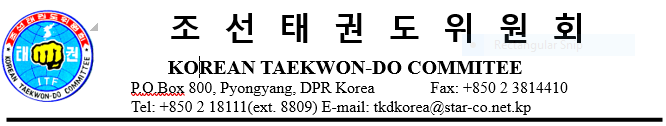 SCHEDULE		The 100th Birthday Commemoration of Gen. Choi Hong HiNov. 8 Thu    17:00 Arrival                         Pyongyang Int. Airport20:00 ITF EB Meeting                 Pyongyang Koryo HotelNov. 9 Fri     09:00 Visit to Tomb of Gen. Choi Hong Hi                                        10:30 Watching the tele transcription           Sci-tech Complex             10:40 ITF Order & Medal Awards             Sci-tech Complex             15:00 Taekwon-Do Demonstration           Taekwon-Do Palace                             Nov.10 Sat    09:00 Visit to Taekwon-Do Holy Center             10:30 Sightseeing                              15:00 Friendship Gathering                Taekwon-Do Palace              19:00 Party                               Okryu Restaurant                                                                  Nov.11 Sun    09:00 Taekwon-Do intensive training         Taekwon-Do Palace                                                   14:30 Taekwon-Do intensive training         Taekwon-Do Palace                       18:00 Test for promotion                   Taekwon-Do Palace                                                                                                           Nov.12 Mon   09:00 Umpire Seminar                    Taekwon-Do Palace                15:00 Sightseeing             17:00 Enjoying the Art performance                Art TheaterNov.13 Tue    08:55 Departure                      Pyongyang Int. AirportINFORMATION―Taekwon-Do intensive training and Umpire Seminar will be conducted by the    Grand Masters and Masters of the Korean Taekwon-Do Committee.  You are kindly advised to wear Dobok during intensive training.As already informed, there will be held Taekwon-Do Demonstration performed by   instructors and athletes from several countries of the world.  Your active joining are welcome.―For the friendship gathering, we arrange some game-plays for pleasure on Nov.10.―You’ll accommodate in Pyongyang Koryo Hotel during your stay.Please denote in below form.Application Form―During your stay in Pyongyang some visits are scheduled including the Kumsusan   Palace of the Sun, Tower of Juche Idea, Museum of Natural History and so on. Please let us know your intention or choice.―It is a little cold in Pyongyang as November 8-13 is the beginning of  winter. You are recommended to wear overcoat or cotton-padded clothing. Thank you.№NameIntensive trainingUmpire SeminarDemonstrationGameAccommodations1Kim Kang Chol//Double+Pak Chol2